慶ばしいかな、心を弘誓の仏地に樹て、念を難思の法海に流す（親鸞聖人）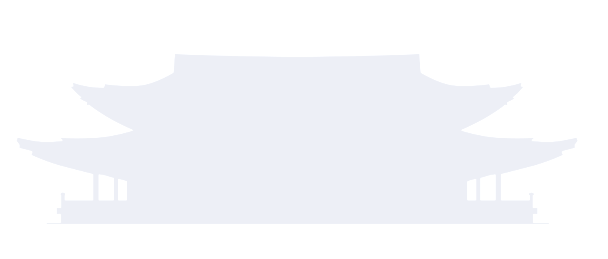 